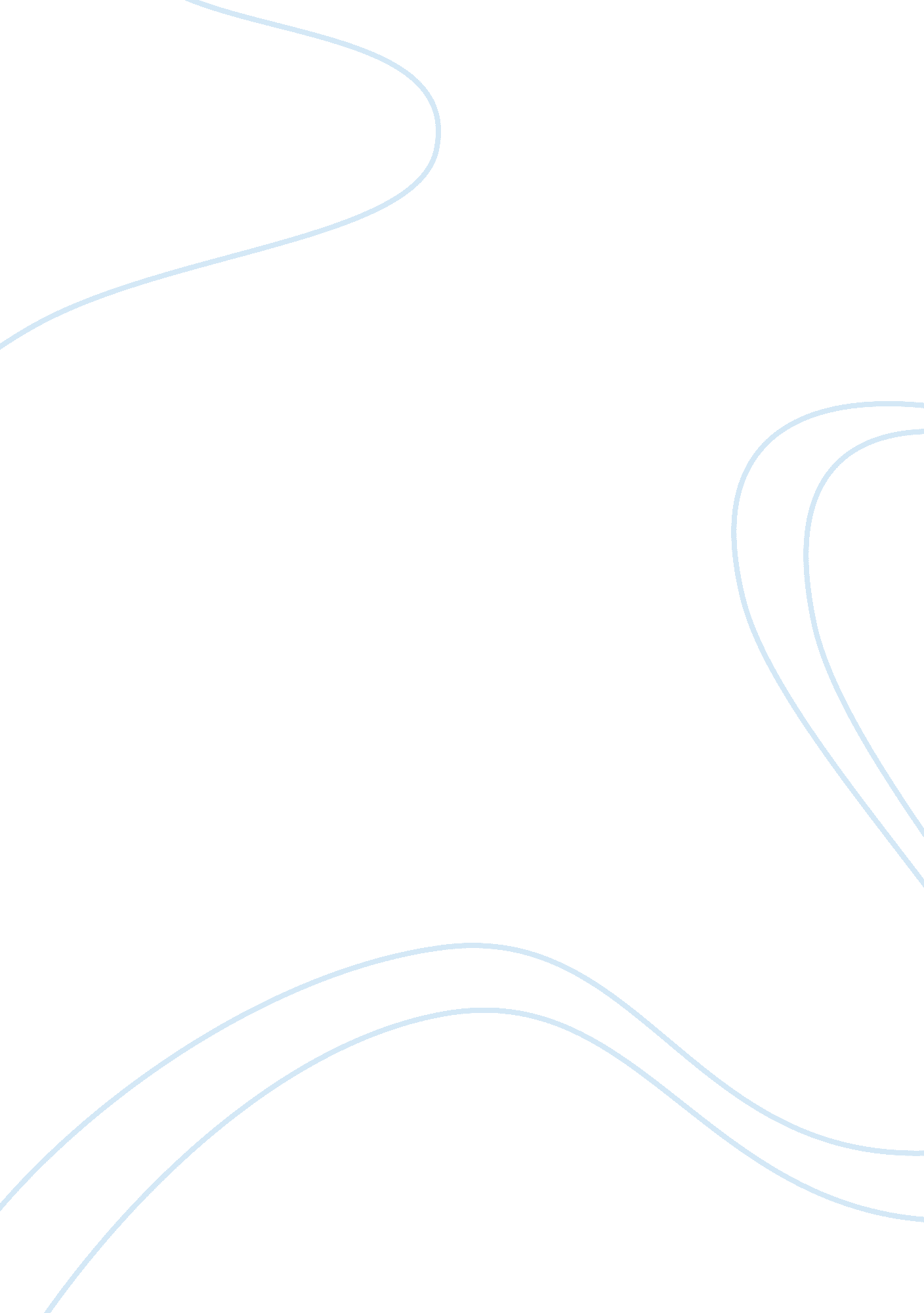 University of californiaEducation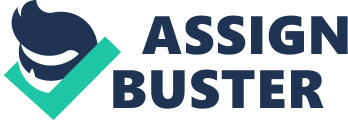 Part Growing up in the Henan province of China, I ws often exposed, as most Chinese children are, to the rudimentary to advanced math and science techniques. The schools that I attended concentrated on the science and math subjects and introduction to various fields relating to the same. By the time I reached Middle School, I had developed a keen interest in Physics and its relation to everday life. Physics and Math were the two subjects that I excelled at the most during this educational period. My exceptional ability in solving Physics problems led to my recieving a second-class reward during the Olympic Physics Competition that was held in Henan. Such were my skills and abilities in the field of Physics that when I first came to America to continue my college studies, I concentrated even more on the study of Physics. It was not long before I began to once again display my prowess in the field of Physics and Math at school. It was not uncommon for me to garner first place or full points in my Math and Physics classes. Due to my skills, I found myself being drafted into membership of the Asian Engineering Club. This was where my interest in the field of electrical engineering began to take root. My constant exposure to the fields of electronics and computers through the club experiments and school competitions further fueled my desire to learn more about this particular field of math. Word Count = 243 / 500 words max. Part 2 Electrical engineering was like a sophisticated dance number to me. It was a waltz of numbers and scientific equations that often resulted in exciting results for me. Once I got hooked on electrical engineering, I never looked back towards a career in Physics again. Currently, I am the vice-president of our Asian Engineering Club where I continue to promote the beauty that can be found in the mysterious mix of physics and electrical engineering in the world of computers. Participating in various club activities helped me develop my analytical expertise in the field of engineering. I would have to say that my rudimentary skills in the field found its development in this arena. Prior to my becoming vice-president, I was an active participant in both the group and individual competitions, including exhibitions that were sponsored by our club or other school clubs. Meeting other students who had a keen interest in the same field helped me to develop my understanding of the other facets involved in the study of electrical engineering and led me to a desire to pursue further studies in this particular field. Word Count = 185 / 500 word max. Part 3 It is my belief that your highly respected university will find my inclusion into the student population to be highly beneficial to your school status. I am a highly obliging person who dwells on being helpful and assistive towards my classmates. As a student leader, I am also known for my organizational skills. At my current college, I have had the opportunity to organize after class Physics study groups where my friends and I, who excel in this field, help our classmates who are struggling with their lessons. Others might call it tutoring, I call it assisted learning using divergent thinking. I take great pride and joy in being able to help my classmates discover new ways of solving math and physics problems. In fact, one of my Math professors commended me for coming up with new ideas all the time and requested me to let him know first when I come across or develop a new equation that our class can solve. I feel that although I am excelling in my current studies at the community college, I need to break out of my comfort zone and challenge myself even more academically. I would like to do that by shifting colleges from the Santa Barbara Community College to the University of California. With my 4. 0 GPA and excellent academic record, I am sure that I am nore than qualified for consideration as a new student during the upcoming winter term. I have more than proved that I can compete with the best and the brightest students at the University of California. My academic and social skills are exemplary for a foreign student in the United States. There is nothing about my record that should make this kind admissions board think twice about assigning a student slot to me during the next term Although I am learning about electrical engineering quite well under the tutelage of the SBCC professors, I know that the learning challenge that I seek can be found at the higher level education institutions. That is why I come before you, requesting for the chance to prove myself during the upcoming term. Word Count = 355 / 500 word max. 